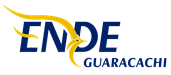 INVITACIÓN CL 219/2020La Empresa Eléctrica ENDE Guaracachi S.A., invita a personas con experiencia a presentar propuestas para:“PROVISIÓN DE GAS NITROGENO PARA GCH12”ESPECIFICACIONES TECNICAS: Las personas interesadas en obtener los Términos de Referencia, podrán solicitarlo al siguiente correo arivadineira@egsa.com.bo a partir del día 25 de agosto de 2020.PRESENTACIÓN DE PROPUESTAS: El plazo para la presentación de propuestas es el día 27 de agosto de 2020 a las 13:00 pm hora de Bolivia.FORMA DE PRESENTACIÓN: Las propuestas deberán ser presentadas debidamente ordenada y en el lugar establecido en los Términos de ReferenciaSanta Cruz, agosto de 2020